Общество с ограниченной ответственностью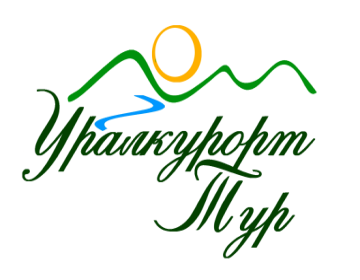               Санаторно-курортное предприятие                              «Уралкурорт-Тур»ОГРН 1136670003348                               620151, г. Екатеринбург, ул. Пушкина,10 оф.102        Р/сч 40702810512450017776                               e-mail: uralkurort-tur@mail.ru ИНН 6670397627/КПП 667101001                     тел: 8(343) 371-33-11, 371-22-88Автобусный экскурсионный тур"3 дня в Казани  + Йошкар Ола" из ЕкатеринбургаВыезд  в 20-00, возвращение ~к 10-00 07-11.03.; 30.04-03.05.2019 Казань – город, который вырос на границе двух миров – Европы и Запада - и вобрал в себя традиции двух великих культур. Бывшая столица Казанского ханства Казань недавно отпраздновала свое тысячелетие. За долгие века своего существования Казань неоднократно разрушалась, но всегда возвращала свое былое величие.Стоимость тура:  3 дня Казань + Йошкар Ола Все отели расположены в историческом центре Казани, в нескольких минутах ходьбы от Кремля и променадной улицы Баумана.
Все номера на гарантии!!Скидка детям до 12 лет и пенсионерам – 300 рублей!Программа со вторым свободным днем (без Свияжска и Раифы) - минус 500 руб/челАкция! При покупке тура до 01.02.2019 автобусная экскурсия "Вечерние огни Казани" - В ПОДАРОК! В стоимость тура входит:Проезд автобусом туркласса повышенной комфортности Volvo B12 Екатеринбург - Казань - Свияжск - Раифа - Йошкар Ола - ЕкатеринбургПроживание в гостинице 3 дня/2 ночьАвтобусное сопровождение в Казани по программеПитание по программеРасширенная медстраховка (100 000 руб)Радиогиды - наушники (специальные устройства, чтобы слышать гида в любой удаленности от него)Душевное сопровождение инструктора от турфирмы;Экскурсионная программа Максимум "Казань-Свияжск-Раифа-Йошкар Ола" (с входными билетами); Автобусная обзорная экскурсия по КазаниПешеходная экскурсия по территории Казанского КремляОбеды в городском кафе ( в том числе в Туган Авылым, с интерактивной национальной программой)Пешеходная экскурсия по Историческому центру городаАвтобусная экскурсия на Остров Град СвияжскАвтобусная экскурсия в Раифский Богородицкий мужской монастырьОсмотр «Храма всех Религий»Автобусная экскурсия в Йошкар Олу - столицу республики Марий Элпосещение  магазина национальной кухни «Бехетле»Дополнительные опции:Доплата за опцию "Один в номере" от 4000 руб (к цене тура)Доплата за опцию «Проезд с комфортом (дополнительное кресло)» - 4000 рубДоплата за опцию «Выбор места» - 500 рубВ стоимость тура не входит (оплачивается дополнительно):Проезд на общественном транспорте в Казани (25 руб- 1 билет);Дополнительные экскурсии в Казани (*);Ужины в Казани (~300 руб на чел. в сутки);Питание в дорогеСувениры, татарские вкусностиТур 07.03 - 11.03.2019«Казань+Свияжск+Раифа+Йошкар Ола»Взрослые на 1 чел. в рубляхотель Берисон 2* (7 номеров)(Московская 11), завтрак континентальный. 2+3х местные номера БЮДЖЕТ-Стандарт. 12 600Милена отель 3* (10 номеров)(Таззи Гиззата 19), завтрак - шведский стол. 2х местные номера Стандарт 13 500Ногай отель 3+* (10 номеров)(Профсоюзная 16Б), завтрак - шведский стол. 2х местные номера Стандарт14 900Тур 30.04 - 03.05.2019«Казань+Свияжск+Раифа+Йошкар Ола»Взрослые на 1 чел. в рубляхГранд отель Казань 4* (23 номера)(Петербургская 1), завтрак - шведский стол. 2х местные номера Стандарт+15 600